Istituto Comprensivo TE 1 “Zippilli-Noè Lucidi” SCUOLE: INFANZIA – PRIMARIA – SECONDARIA DI 1° GRADO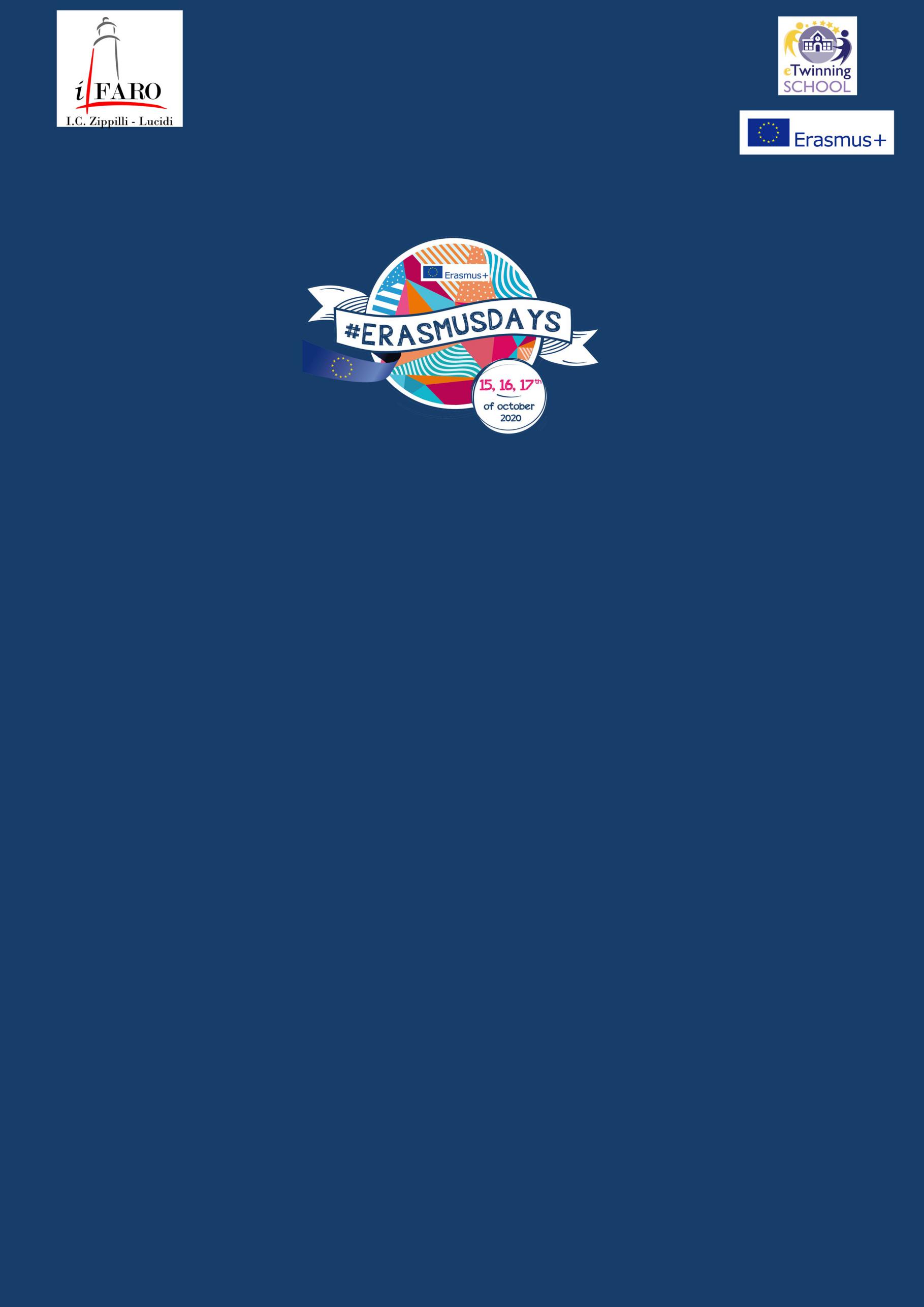 Via De Vincentiis, 2 – 64100 TERAMO - tel. / fax 0861 248852 - Dir.Scol. tel. 0861 245376Viale Crispi, 1 – 64100 TERAMO - tel. / fax 0861 242371- tel. 0861 242493C. M.: TEIC84500C  C.F.: 92045510671mail: teic84500c@istruzione.it – pec: teic84500c@pec.istruzione.it sito: www.zippillinoelucidi.edu.itIstituto Comprensivo Teramo 1 `Zippilli-Noè Lucidi' presents#Erasmus Days: Together for InclusionEuropean Days Erasmus EventsPROGRAMMETHURSDAY 15th  October 202010,30  Aula magna Secondary School `M.Zippilli’Press Conference: presentation of the new Project “Erasmusplus for Future: Climate Change”With the participation of:Lia Valeri, Headteacher of Teramo 1 `Zippilli-Noè Lucidi' Mr Valdo Di Bonaventura and Mrs Martina Maranella, Environment Coucilors of Teramo Town HallLia Molini, eTwinning AmbassadorOnline from Germany:Mr Heiko Lehn, project coordinator10,30 Secondary School `Mario Zippilli’ Erasmus KA201/eTwinning Project “Travel” by Mrs Giulietta Boffa, French Teacher: online meeting with the French partner school15,30-18,30Online Training Event for school staff15,30 Mrs Lia Valeri, Headteacher of Teramo 1 `Zippilli-Noè Lucidi'Mrs Maristella Fortunato, Director of the local School Office: “The internalization process of the Italian school”16,00 Ms Luana Casaccio, English teacher, introduces the Erasmus Project “Various methods towards one goal. Successful inclusive Education!”"Inclusive practices in the European schools", with partners from: Szkola Podstawowa nr 2 im.Jana Pawla II- Kłodzko-Poland (coordinator), Palekastro Primary School-Sitia-Greece, OOU Dimkata Angelov Gaberot Vatasa- Kavadarci-former Yugoslav Republic of Macedonia, Kiviniityn koulu-Kokkola-Finland, IES SINEU-Sineu-Spain17,30 Mr Dario Ianes, Professor of Pedagogy and Special Didactics, University of Bolzano “Strategies for the development of an inclusive school: universality and equity”FRIDAY 16th October 202011,30  ”Noè Lucidi” Primary School Mrs Elena Bettini, eTwinning National Agency Lia Molini, eTwinning AmbassadorMaria Salamanka, Greek partnerQuality Labels and National Prize awards- online ceremony